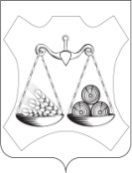 АДМИНИСТРАЦИЯ ВАХРУШЕВСКОГО ГОРОДСКОГО ПОСЕЛЕНИЯСЛОБОДСКОГО РАЙОНА КИРОВСКОЙ ОБЛАСТИПОСТАНОВЛЕНИЕпгт  ВахрушиВ соответствии с постановлением Правительства Кировской области от 13.05.2020 № 243-П «О внесении изменений в постановление Правительства Кировской области от 28.11.2018 № 556-П «Об утверждении Программы по противодействию коррупции в Кировской области на 2019-2021 годы»,  Администрация Вахрушевского городского поселения  ПОСТАНОВЛЯЕТ:Внести в  муниципальную программу «Противодействие коррупции в Вахрушевском городском поселении»  на 2021-2026 годы, утвержденную постановлением администрации Вахрушевского городского поселения от 07.12.2020 № 238  (далее – Программа) следующее изменение: 	изложить приложение № 4 в новой редакции согласно приложению.	2. Опубликовать настоящее постановление в официальном печатном издании поселения «Информационный бюллетень» и на сайте администрации Вахрушевского городского поселения в информационно-телекоммуникационной сети «Интернет».Глава администрацииВахрушевского городского поселения				М.В. ЕфремовПриложениеУТВЕРЖДЕНО:Постановлением администрацииВахрушевского городского поселенияОт 16.03.2022  № 107Приложение № 4к муниципальной Программе «Противодействие коррупции в Вахрушевском городском поселении» на 2021-2026 годы План по реализации муниципальной программы«Противодействие коррупции в Вахрушевском городском поселении» на 2021-2026 годына  2022 год16.03.2022№107О внесении изменений в  муниципальную программу «Противодействие коррупции в Вахрушевском городском поселении» на 2021-2026 годыСтатусНаименование муниципальной программы, отдельного мероприятия, мероприятия, входящего в состав отдельного мероприятияОтветственный исполнитель (Ф.И.О., должность)СрокСрокИсточники финансированияФинанси-рование на очередной финансовый год, тыс. рублейОжидаемый результат реализации мероприятия муниципальной программы (краткое описание)СтатусНаименование муниципальной программы, отдельного мероприятия, мероприятия, входящего в состав отдельного мероприятияОтветственный исполнитель (Ф.И.О., должность)начало реализа-цииокончание реализа-цииИсточники финансированияФинанси-рование на очередной финансовый год, тыс. рублейОжидаемый результат реализации мероприятия муниципальной программы (краткое описание)программа«Противодействие коррупции  в  Вахрушевском городском поселении» на 2021-2026  годыЗам. главы администрации Вахрушевского городского поселения по вопросам жизнеобеспечения 01.01.202131.12.2021 всего0,0программа«Противодействие коррупции  в  Вахрушевском городском поселении» на 2021-2026  годыЗам. главы администрации Вахрушевского городского поселения по вопросам жизнеобеспечения 01.01.202131.12.2021федеральный бюджет0,0программа«Противодействие коррупции  в  Вахрушевском городском поселении» на 2021-2026  годыЗам. главы администрации Вахрушевского городского поселения по вопросам жизнеобеспечения 01.01.202131.12.2021областной бюджет0,0программа«Противодействие коррупции  в  Вахрушевском городском поселении» на 2021-2026  годыЗам. главы администрации Вахрушевского городского поселения по вопросам жизнеобеспечения 01.01.202131.12.2021местный бюджет0,0программа«Противодействие коррупции  в  Вахрушевском городском поселении» на 2021-2026  годыЗам. главы администрации Вахрушевского городского поселения по вопросам жизнеобеспечения 01.01.202131.12.2021иные внебюджетные источники0,0Отдельное мероприятие 1Проведение заседаний комиссии по соблюдению требований к служебному поведению муниципальных служащих и урегулированию конфликта интересовЗам. главы администрации Вахрушевского городского поселения по вопросам жизнеобеспечения01.01.202131.12.2021 всего0,0Отдельное мероприятие 1Проведение заседаний комиссии по соблюдению требований к служебному поведению муниципальных служащих и урегулированию конфликта интересовЗам. главы администрации Вахрушевского городского поселения по вопросам жизнеобеспечения01.01.202131.12.2021федеральный бюджет0,0Отдельное мероприятие 1Проведение заседаний комиссии по соблюдению требований к служебному поведению муниципальных служащих и урегулированию конфликта интересовЗам. главы администрации Вахрушевского городского поселения по вопросам жизнеобеспечения01.01.202131.12.2021областной бюджет0,0Отдельное мероприятие 1Проведение заседаний комиссии по соблюдению требований к служебному поведению муниципальных служащих и урегулированию конфликта интересовЗам. главы администрации Вахрушевского городского поселения по вопросам жизнеобеспечения01.01.202131.12.2021местный бюджет0,0Отдельное мероприятие 2Прием и анализ сведений о доходах, расходах, об имуществе и обязательствах имущественного характера, представляемых муниципальными служащими Вахрушевского городского поселенияЗам. главы администрации Вахрушевского городского поселения по вопросам жизнеобеспечения01.01.202131.12.2021 всего0,0Отдельное мероприятие 2Прием и анализ сведений о доходах, расходах, об имуществе и обязательствах имущественного характера, представляемых муниципальными служащими Вахрушевского городского поселенияЗам. главы администрации Вахрушевского городского поселения по вопросам жизнеобеспечения01.01.202131.12.2021федеральный бюджет0,0Отдельное мероприятие 2Прием и анализ сведений о доходах, расходах, об имуществе и обязательствах имущественного характера, представляемых муниципальными служащими Вахрушевского городского поселенияЗам. главы администрации Вахрушевского городского поселения по вопросам жизнеобеспечения01.01.202131.12.2021областной бюджет0,0Отдельное мероприятие 2Прием и анализ сведений о доходах, расходах, об имуществе и обязательствах имущественного характера, представляемых муниципальными служащими Вахрушевского городского поселенияЗам. главы администрации Вахрушевского городского поселения по вопросам жизнеобеспечения01.01.202131.12.2021местный бюджет0,0Отдельное мероприятие 3Анализ сведений о близких родственниках лиц, замещающих должности муниципальной службы Вахрушевского городского поселенияЗам. главы администрации Вахрушевского городского поселения по вопросам жизнеобеспечения01.01.202131.12.2021 всего0,0Отдельное мероприятие 3Анализ сведений о близких родственниках лиц, замещающих должности муниципальной службы Вахрушевского городского поселенияЗам. главы администрации Вахрушевского городского поселения по вопросам жизнеобеспечения01.01.202131.12.2021федеральный бюджет0,0Отдельное мероприятие 3Анализ сведений о близких родственниках лиц, замещающих должности муниципальной службы Вахрушевского городского поселенияЗам. главы администрации Вахрушевского городского поселения по вопросам жизнеобеспечения01.01.202131.12.2021областной бюджет0,0Отдельное мероприятие 3Анализ сведений о близких родственниках лиц, замещающих должности муниципальной службы Вахрушевского городского поселенияЗам. главы администрации Вахрушевского городского поселения по вопросам жизнеобеспечения01.01.202131.12.2021местный бюджет0,0Отдельное мероприятие 4Проведение антикоррупционной экспертизы проектов нормативных правовых актовЮрист 01.01.202131.12.2021 всего0,0Отдельное мероприятие 4Проведение антикоррупционной экспертизы проектов нормативных правовых актовЮрист 01.01.202131.12.2021федеральный бюджет0,0Отдельное мероприятие 4Проведение антикоррупционной экспертизы проектов нормативных правовых актовЮрист 01.01.202131.12.2021областной бюджет0,0Отдельное мероприятие 4Проведение антикоррупционной экспертизы проектов нормативных правовых актовЮрист 01.01.202131.12.2021местный бюджет0,0Отдельное мероприятие 5Размещение в информационно-телекоммуникационной сети «Интернет» разрабатываемых проектов нормативных правовых актов, в отношении которых предусмотрено проведение независимой антикоррупционной экспертизыЗам. главы администрации Вахрушевского городского поселения по вопросам жизнеобеспечения01.01.202131.12.2021 всего0,0Отдельное мероприятие 5Размещение в информационно-телекоммуникационной сети «Интернет» разрабатываемых проектов нормативных правовых актов, в отношении которых предусмотрено проведение независимой антикоррупционной экспертизыЗам. главы администрации Вахрушевского городского поселения по вопросам жизнеобеспечения01.01.202131.12.2021федеральный бюджет0,0Отдельное мероприятие 5Размещение в информационно-телекоммуникационной сети «Интернет» разрабатываемых проектов нормативных правовых актов, в отношении которых предусмотрено проведение независимой антикоррупционной экспертизыЗам. главы администрации Вахрушевского городского поселения по вопросам жизнеобеспечения01.01.202131.12.2021областной бюджет0,0Отдельное мероприятие 5Размещение в информационно-телекоммуникационной сети «Интернет» разрабатываемых проектов нормативных правовых актов, в отношении которых предусмотрено проведение независимой антикоррупционной экспертизыЗам. главы администрации Вахрушевского городского поселения по вопросам жизнеобеспечения01.01.202131.12.2021местный бюджет0,0Отдельное мероприятие 6Проведение анализа закупочной деятельности на предмет аффилированности либо наличия иных коррупционных проявлений между должностными лицами заказчика и участника закупокЗам. главы администрации Вахрушевского городского поселения по вопросам жизнеобеспечения01.01.202131.12.2021 всего0,0Отдельное мероприятие 6Проведение анализа закупочной деятельности на предмет аффилированности либо наличия иных коррупционных проявлений между должностными лицами заказчика и участника закупокЗам. главы администрации Вахрушевского городского поселения по вопросам жизнеобеспечения01.01.202131.12.2021федеральный бюджет0,0Отдельное мероприятие 6Проведение анализа закупочной деятельности на предмет аффилированности либо наличия иных коррупционных проявлений между должностными лицами заказчика и участника закупокЗам. главы администрации Вахрушевского городского поселения по вопросам жизнеобеспечения01.01.202131.12.2021областной бюджет0,0Отдельное мероприятие 6Проведение анализа закупочной деятельности на предмет аффилированности либо наличия иных коррупционных проявлений между должностными лицами заказчика и участника закупокЗам. главы администрации Вахрушевского городского поселения по вопросам жизнеобеспечения01.01.202131.12.2021местный бюджет0,0Отдельное мероприятие 7Разработка и принятие мер, направленных на оптимизацию предоставления муниципальных услуг, исполнения муниципальных функций, в том числе внедрение соответствующих административных регламентов и обеспечение соблюдения требований действующих административных регламентовЗам. главы администрации Вахрушевского городского поселения по вопросам жизнеобеспечения01.01.202131.12.2021 всего0,0Отдельное мероприятие 7Разработка и принятие мер, направленных на оптимизацию предоставления муниципальных услуг, исполнения муниципальных функций, в том числе внедрение соответствующих административных регламентов и обеспечение соблюдения требований действующих административных регламентовЗам. главы администрации Вахрушевского городского поселения по вопросам жизнеобеспечения01.01.202131.12.2021федеральный бюджет0,0Отдельное мероприятие 7Разработка и принятие мер, направленных на оптимизацию предоставления муниципальных услуг, исполнения муниципальных функций, в том числе внедрение соответствующих административных регламентов и обеспечение соблюдения требований действующих административных регламентовЗам. главы администрации Вахрушевского городского поселения по вопросам жизнеобеспечения01.01.202131.12.2021областной бюджет0,0Отдельное мероприятие 7Разработка и принятие мер, направленных на оптимизацию предоставления муниципальных услуг, исполнения муниципальных функций, в том числе внедрение соответствующих административных регламентов и обеспечение соблюдения требований действующих административных регламентовЗам. главы администрации Вахрушевского городского поселения по вопросам жизнеобеспечения01.01.202131.12.2021местный бюджет0,0Отдельное мероприятие 8Проведение анализа поступающих  обращений граждан и организаций на предмет наличия сведений о возможных проявлениях коррупцииГлава администрации поселения01.01.202131.12.2021 всего0,0Отдельное мероприятие 8Проведение анализа поступающих  обращений граждан и организаций на предмет наличия сведений о возможных проявлениях коррупцииГлава администрации поселения01.01.202131.12.2021федеральный бюджет0,0Отдельное мероприятие 8Проведение анализа поступающих  обращений граждан и организаций на предмет наличия сведений о возможных проявлениях коррупцииГлава администрации поселения01.01.202131.12.2021областной бюджет0,0Отдельное мероприятие 8Проведение анализа поступающих  обращений граждан и организаций на предмет наличия сведений о возможных проявлениях коррупцииГлава администрации поселения01.01.202131.12.2021местный бюджет0,0